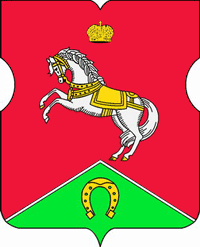 СОВЕТ ДЕПУТАТОВмуниципального округаКОНЬКОВОРЕШЕНИЕ                               08.11.2022                            3 /6_________________№___________________На основании статьи 11 Устава внутригородского муниципального образования – муниципального округа Коньково  Советом депутатов принято решение:Упразднить постоянную комиссию Совета депутатов муниципального округа Коньково по организации выборных мероприятий, местного референдума, взаимодействию с общественными объединениями и информированию.Признать утратившим силу решение Совета депутатов муниципального округа Коньково от 05.10.2017 № 3/4 «О постоянной комиссии Совета депутатов муниципального округа Коньково по организации выборных мероприятий, местного референдума, взаимодействию с общественными объединениями и информированию».Опубликовать настоящее решение в бюллетене «Московский муниципальный вестник», разместить на официальном сайте муниципального округа Коньково в информационно-телекоммуникационной сети «Интернет».Контроль за исполнением настоящего решения возложить на главу муниципального округа Коньково Белого А.А.Глава муниципального округа Коньково   	                   А.А. БелыйОб упразднении постоянной комиссии Совета депутатов муниципального округа Коньково по организации выборных мероприятий, местного референдума, взаимодействию с общественными объединениями и информированию и признании утратившим силу решения Совета депутатов муниципального округа Коньково от 05.10.2017 № 3/4